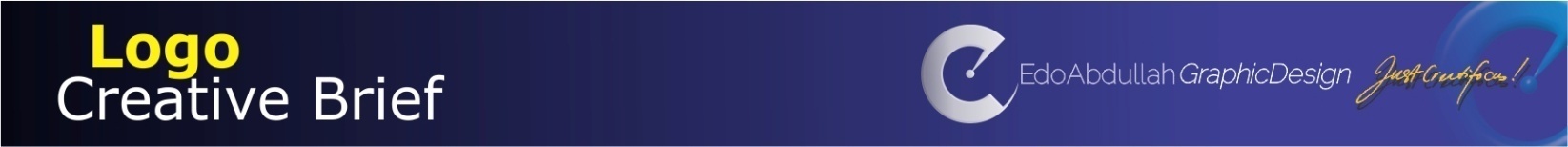 Creative Brief adalah penjelasan dari Anda yang sangat penting agar tidak terjadi kesalah-pahaman selain sangat membantu dalam proses kreatif. Silahkan melengkapi formulir berikut.DATA KLIENNama PerusahanAlamat	Personal Kontak dan No. telepon / HPPILIHAN PAKET Pilihan Paket  A (Logo)Pilihan Paket B (Logo + Stationery)Pilihan Paket C (Logo + Brand Guideline)          (Silahkan dihapus yang tidak dipilih)         Branding baru atau Rebranding? Mohon jelaskanApakah Anda akan menetukan batas waktu? Silahkan menentukan.DATA BISNIS / ORGANISASI         Apakah produk / Jasa yang anda tawarkan?        Siapa target audien bisnis Anda?         Apa visi dan misi perusahaan / organisasi AndaPerusahann berskala Global, Domestik, Lokal, Mohon jelaskanJelaskan budaya perusahaan Anda atau kepribadian (Hai ini sangat penting guna   membuat konsep desain yang menjiawai, misalnya:  nuansa formal, serius tapi santai, Birokratif, kreatif, ceria, dll, Any way, Anda lebih mengerti, silahkan menjelaskannya.         Bagaimana seseorang mengetahui bisnis Anda?          Adakah pesaing bisnis anda? Sebutkan        Mohon berikan informasi umum lainnya tentang bisnis Anda (bila ada): DETAIL  LOGOBentuk logo apakah yang Anda inginkan? Logo symbol, logo Teks, Logo Inisial atau logo abstrak? (pelajari perbedaannya di artikel saya)         Apakah nama utama yang harus muncul di logo anda?Adakah ide dibalik nama tersebut? Seperti misalnya sejarah berdiri atau hal-hal unik yang mendasari pendirinya perusahaan /organisasi, bila ada tuliskan.Apakah menggunakan tag line? bila ada tuliskan di disiniApakah ada keharusan tag line diterakan pada logo?Bila belum memiliki tag line, apakah menginginkan diciptakan tag line ?Apaka pesan atau kesan umum yang ingin anda sampaikan melalui logo tersebut? Urutkan dalam lima kata sesuai dengan keutamaannya.Apakah Anda memiliki preferensi warna khusus? bila ada tuliskanMASUKAN Bagaimana Anda menemukan saya : internet ( google, facebook, yahoo dll), teman, pelanggan saya.Alasan Anda memilih saya dalam mengerjakan proyek ini:Terimakasih Anda telah mengisi formulir ini. Silahkan kirim email kembali kepada saya: edoabdullahdesign@gmail.comUntuk segera saya tindak lanjuti dengan pengajuan proposal.Akan lebih baik bila Anda juga memberi tahu saya di 08158839311 (telpon/SMS)segera setelah Anda mengirimkan email.